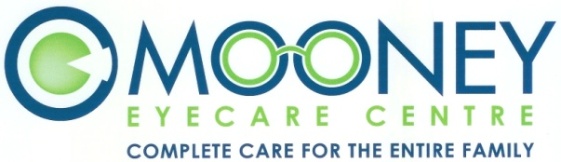 Welcome to our office and thank you for allowing us to help you take care of your eyes and vision.Please present all vision and medical information to the front desk staff.  Please print. Patient Full Name _____________________________________  Called name, if different__________________If this is a new form what is TODAY’S DATE?  ______________    If NOT A NEW FORM do you have any changes to the following information? YES  NO   Today’s Date ___________  IF yes, please write in changes.If NOT A NEW FORM do you have any changes to the following information? YES  NO  Today’s Date ____________ IF yes, please write in changes.Eye and Vision Health History			           Yes   No					   Yes   NoDo you currently wear glasses (If yes, how old is your current pair ________)?	 	   If no, have you ever worn glasses?   	    Would you like your glasses to have thinner and more lightweight lenses?  		   Would you rather wear contact lenses?   Are you planning on purchasing a new pair of glasses today?  		  	   Are you interested in Lasik Surgery?  	    Do you currently wear contact lenses (How old is your current pair ________)? 	   Brand of Contacts________________________________Cleaning solution ________________	Are you comfortable with your lenses?  	   If no, why? _____________________________________What type of CLs (check all that apply):  Sphere  Toric  Bifocal  Monovision     Soft Rigid	Daily  2 week  Monthly  YearlyAbout  how long do you wear your contacts in a normal day? 8 hrs.   15 hrs.  continuously	Do you wear UV protection for your eyes?   Y    N Are you using any prescription or non-prescription eye drops?   Y     N     List:____________________________________________________________Do you currently have any of the following?						       Have you ever had any of the following?		             Yes        No		         Yes   No		    Yes   No 	                            Yes        NoCataracts			Dry/Gritty Eyes   	Itchy EyesDroopy Eyelids		Macular Degeneration		Mucous  in eyes  	Watery Eyes  Crossed/Lazy Eye		Protruding/Recessed Eye		Blurry Vision        				Eye Surgery (Type?)		Glaucoma			Burning Eyes        				Foreign Object in Eye		Retinal Disease			Light Sensitivity    				Floaters			Social HistoryThis information is held in the utmost confidence.  If you would prefer to speak directly with the doctor about this information, please check here: Do you smoke?  yes   no    If yes, packs/day ______  approx. how many years?  ________     Do you use smokeless tobacco?   yes    no    If former smoker, quit for how long?    Within last year    1-2 years    3-4 years     5-10 years    10+ years                                          Do you drink?     yes   no    If yes,  please circle one:   socially    1-2 drinks daily    3+ drinks daily    dependency      Do you currently or have you ever used narcotics recreationally or been unintentionally dependent on them?   yes    noHave you ever been infected with or exposed to… Herpes   HIV   Gonorrhea   Hepatitis   Syphilis   TuberculosisHave you ever had a blood transfusion?   yes    noDo you have siblings Y / N, if Yes where are you in the birth order?  1 2 3 4 5 6+Do you use or have you ever used recreational drugs, including IV drugs?  yes  noDo you drive?     yes  no	   Do you currently have any problems with glare, halos, or low light driving?  yes no      Is it progressive?   yes  noHow many total hours per day are you on a computer and/or a handheld digital device?  ____________Are you pregnant?           yes    no         Are you breastfeeding?   yes    noPlease complete the back side of this form as well.  Thank you.						PATIENT’S NAME:______________________________________Do you currently have any of the following problems?	Yes 	No	If YES, please explain:Cardio/Circulatory (pain, irregular heartbeat, blood pressure)  	􀀁 	􀀁	_______________________________Chronic fever, unexpected weight loss/gain, fatigue 		􀀁 	􀀁	_______________________________Ear/nose/throat/mouth (hearing loss, sinus, sore throat) 		􀀁 	􀀁	_______________________________Endocrine System (diabetes, thyroid problems) 			􀀁 	􀀁	_______________________________Gastrointestinal (heartburn, abdominal pain, diarrhea)  		􀀁 	􀀁	_______________________________Genitourinary System (discomfort, blood in urine, reproductive) 	􀀁 	􀀁	_______________________________Hemato/Lymphatic (lymphoma, swollen legs/feet, clotting)	􀀁 	􀀁	_______________________________Immunologic (Lupus, HIV/AIDS, allergic reactions)		􀀁 	􀀁	_______________________________Skin Problems (rashes, excessive dryness, rosacea) 		􀀁 	􀀁	_______________________________Musculoskeletal (muscle aches, joint pain, swollen joints) 	􀀁 	􀀁	_______________________________Neurologic (numbness, weakness, headaches, paralysis) 		􀀁	􀀁	_______________________________Psychiatric System (depression, anxiety, mood affect)		􀀁	􀀁	_______________________________Respiratory System (shortness of breath, wheezing, cough) 	􀀁 	􀀁	_______________________________Eye injury: 	previously 	currently? 		explain:  _____________________________________________Family and Personal Medical HistoryHave you or immediate family member (parent, child, grandparent, sibling) ever had any of the following conditions?          	            Self  Family	                          Self  Family                      Self  Family	            Self  FamilyCataract 		          	􀀁   􀀁 	High Blood Pressure 	􀀁   􀀁 	Diabetes   	􀀁   􀀁 	Migraines 	􀀁   􀀁Glaucoma 	          	􀀁   􀀁 	Heart Disease 		􀀁   􀀁 	Asthma 		􀀁   􀀁 	Seizures/Epilepsy	􀀁   􀀁Crossed/Lazy Eye          	􀀁   􀀁 	Stroke 			􀀁   􀀁 	Arthritis 	􀀁   􀀁 	Anemia 		􀀁   􀀁Retinal Detachment       	􀀁   􀀁	Heart arrhythmia		􀀁   􀀁 	Sinus Problems  	􀀁   􀀁	Thyroid Disease 	􀀁   􀀁Retinal Degeneration 	􀀁   􀀁 	Chronic Bronchitis	􀀁   􀀁	Tuberculosis	􀀁   􀀁	Cancer 		􀀁   􀀁Macular Degeneration 	􀀁   􀀁 	Bleeding Problems 	􀀁   􀀁	HIV/AIDS 	􀀁   􀀁	Liver disease 	􀀁   􀀁Blindness 		􀀁   􀀁	Inflammatory Bowel Dz	􀀁   􀀁	Lupus		􀀁   􀀁			When was your last physical exam? ___________________Surgeries: List any previous surgeries, including eye surgeries and laser procedures:__________________________________________________________________________________________________________________________Medications: Please list all of your medications, including dosage.  We will gladly copy or input it directly in our system.	__________________________________________________________________________________________________________________________Allergies:  Please list any medical or environment allergies you have.___________________________________________________________________________________________________Please list any persons which you give permission to obtain your health information.  You may notify us to change this information at any time.Name  ___________________________________________   	Relationship to you ______________________________Name  ___________________________________________   	Relationship to you ______________________________Tech/Dr.’s Init’s      Today’s Date         *Signature: _______________________________________   		_________   _________   												_________   _________												_________   _________